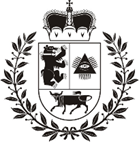 ŠIAULIŲ MIESTO SAVIVALDYBĖS TARYBASPRENDIMASDĖL ŠIAULIŲ MIESTO SAVIVALDYBĖS TARYBOS 2017 M. RUGSĖJO 7 D. SPRENDIMO nR. T-331 „DĖL KULTŪROS IR SPORTO PROJEKTŲ RĖMIMO SKATINIMO“ PAKEITIMO2019 m. spalio 3 d. Nr. T-392ŠiauliaiVadovaudamasi Lietuvos Respublikos vietos savivaldos įstatymo 18 straipsnio 1 dalimi, Šiaulių miesto savivaldybės taryba nusprendžia:Pakeisti Šiaulių miesto savivaldybės tarybos 2017 m. rugsėjo 7 d. sprendimo Nr. T-331 „Dėl kultūros ir sporto projektų rėmimo skatinimo“ 3.2 papunktį ir jį išdėstyti taip:„3.2. Šiaulių miesto savivaldybės organizacijoms, ugdančioms žaidimų sporto komandas, olimpinės ir paralimpinės rinktinės kandidatus ar narius, meno kolektyvus ir atlikėjus, vykdančioms reprezentacinius Šiaulių miesto renginius, ir menininkams, turintiems meno kūrėjo statusą, Šiaulių miesto savivaldybės biudžeto lėšos mažinamos 50 proc. nuo sumos, kuria jiems paramą skyręs juridinis asmuo Šiaulių miesto savivaldybės tarybos sprendimu buvo atleistas nuo einamųjų metų žemės, žemės nuomos už valstybinę žemę ir (ar) nekilnojamojo turto mokesčių;“. Savivaldybės meras					   Artūras Visockas